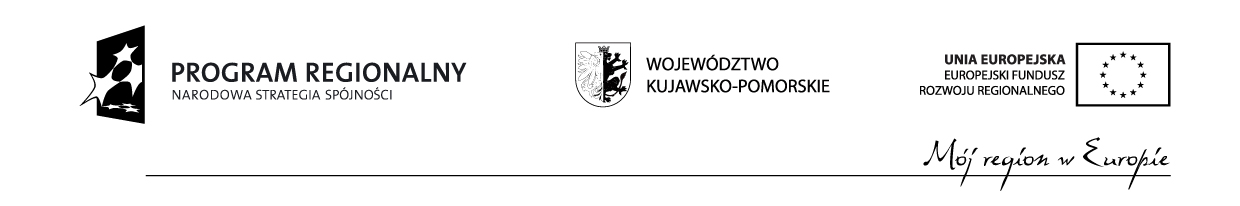 Załącznik nr 1 do SIWZ              FORMULARZ OFERTYNa zadanie pn.: „Termomodernizacja budynków użyteczności publicznej”z podziałem na 3 zadaniaZamawiający: Gmina Lubień Kujawski , ul. Wojska Polskiego 29, 87-840 Lubień Kujawski Nazwa i siedziba Wykonawcy/WykonawCÓw(pełna nazwa/firma, adres, w zależności od podmiotu: NIP/PESEL, KRS/CEiDG)1. ......................................................................................................................................................................................................................................................................................................województwo:...........................................................................................................................,
NIP: ................................., REGON (dziewięć cyfr): ..............................................................,internet: http:/......................................................., e-mail: ..............@.....................................nr telefonu......................................................  nr. faksu..........................................................2. ....................................................................................................................................................................................................................................................................................................województwo:...........................................................................................................................,
NIP: ................................., REGON (dziewięć cyfr): ..............................................................,internet: http:/......................................................., e-mail: ..............@.....................................nr telefonu......................................................  nr. faksu..........................................................reprezentowany przez:……………………………………………………………………………………………………………………………………………………………………………………………………(imię, nazwisko, stanowisko/podstawa do  reprezentacji)JA (MY) NIŻEJ PODPISANY(I) OŚWIADCZAM(Y), ŻE:Zapoznałem się z treścią Specyfikacji Istotnych Warunków Zamówienia dla niniejszego zamówienia,Gwarantuję wykonanie całości niniejszego zamówienia zgodnie z treścią: SIWZ, wyjaśnień do SIWZ oraz jej zmianami, Oferuję/my wykonanie zamówienia w zakresie objętym specyfikacją istotnych warunków zamówienia, na:zadanie 1 - Termomodernizacja budynku Zespołu Zespół w Kłóbce, za kwotę:	brutto:............................................................ złotych,	(słownie)............................................................................................................. złotych,	netto: ............................................................ złotych,	(słownie)............................................................................................................. złotych,	VAT (….%) ................................................. złotych,	(słownie)............................................................................................................. złotych,Zobowiązujemy się zrealizować przedmiot umowy w terminie od dnia zawarcia umowy do dnia ……………………………………………[należy wpisać do dnia: 30.06.2018 r. lub 16.06.2018 r. lub 31.05.2018 r.]Oferujemy ............ lat/a gwarancji na przedmiot umowy, licząc od daty odbioru końcowego.[należy wpisać: 3 lata lub 4 lata lub 5 lat ]zadanie 2 - Termomodernizacja Szkoły Podstawowej w Kanibrodzie za kwotę:	brutto:............................................................ złotych,	(słownie)............................................................................................................. złotych,	netto: ............................................................ złotych,	(słownie)............................................................................................................. złotych,	VAT (….%) ................................................. złotych,	(słownie)............................................................................................................. złotych,Zobowiązujemy się zrealizować przedmiot umowy w terminie od dnia zawarcia umowy do dnia ……………………………………………[należy wpisać do dnia: 30.06.2018 r. lub 16.06.2018 r. lub 31.05.2018  r.]Oferujemy ............ lat/a gwarancji na przedmiot umowy, licząc od daty odbioru końcowego.[należy wpisać: 3 lata lub 4 lata lub 5 lat ]zadanie 3 - Termomodernizacja Szkoły Podstawowej w Kaliskach za kwotę:	brutto:............................................................ złotych,	(słownie)............................................................................................................. złotych,	netto: ............................................................ złotych,	(słownie)............................................................................................................. złotych,	VAT (….%) ................................................. złotych,	(słownie)............................................................................................................. złotych,Zobowiązujemy się zrealizować przedmiot umowy w terminie od dnia zawarcia umowy do dnia ……………………………………………[należy wpisać do dnia: 30.06.2018 r. lub 16.06.2018 r. lub 31.05.2018 r.]Oferujemy ............ lat/a gwarancji na przedmiot umowy, licząc od daty odbioru końcowego.[należy wpisać: 3 lata lub 4 lata lub 5 lat ]Naliczyłem/liśmy podatek VAT zgodnie z obowiązującymi przepisami.Zobowiązuję/my się do wykonywania zamówienia w trybie i na zasadach określonych w Specyfikacji Istotnych Warunków Zamówienia oraz w umowie.Uważam/y się za związanych niniejszą ofertą na czas 30 dni.Oświadczam/y, że zawarty w Specyfikacji Istotnych Warunków Zamówienia wzór umowy został przez nas zaakceptowany i zobowiązujemy się w przypadku wybrania naszej oferty do zawarcia umowy na warunkach określonych we wzorze, w miejscu i terminie określonym przez Zamawiającego.Akceptuję/my podany we wzorze umowy sposób i termin płatności wynagrodzenia za wykonane roboty budowlane.Podwykonawcom powierzam/-my następujące części zamówienia:Oferta wraz załącznikami zawiera ............... ponumerowanych kartek.Zastrzegam/-my, że następujące dokumenty:..........................................................................................................................................................................................................................................................................................................................................................................................................................................stanowią tajemnicę przedsiębiorstwa na podstawie ustawy ………………………………. ……………...................................................................................... art. ..............................Składając niniejszą ofertę, zgodnie z art. 91 ust. 3a ustawy PZP informuję/-my, że wybór oferty:	 nie będzie prowadzić do powstania obowiązku podatkowego po stronie Zamawiającego, zgodnie z przepisami o podatku od towarów i usług, który miałby obowiązek rozliczyć,	 będzie prowadzić do powstania obowiązku podatkowego po stronie Zamawiającego, zgodnie z przepisami o podatku od towarów i usług, który miałby obowiązek rozliczyć – w następującym zakresie : …………………………………………………………………Dane dotyczące wielkości przedsiębiorstwa: Oświadczam/-my, że jestem/-my małym/średnim przedsiębiorcą:Tak     Nie ...................................................................Data, podpis i pieczęć    (osoba /osoby upoważnione do reprezentowania Wykonawcy)Załączniki do oferty:1. ……………………………2. ……………………………3. …………………………..Nr referencyjny nadany sprawie przez Zamawiającego: ZP. 271.13.2017Lp.Część zamówieniaPodwykonawcaNazwa i adres firmy1.2.3.